23/03/2023 09:26BionexoRESULTADO – TOMADA DE PREÇON° 2023103TP35467HEAPAO Instituto de Gestão e Humanização – IGH, entidade de direito privado e sem fins lucrativos,classificado como Organização Social, vem tornar público o resultado da Tomada de Preços, com afinalidade de adquirir bens, insumos e serviços para o HEAPA - Hospital Estadual de Aparecida deGoiânia, com endereço à Av. Diamante, s/n - St. Conde dos Arcos, Aparecida de Goiânia/GO, CEP:74.969-210.Bionexo do Brasil LtdaRelatório emitido em 23/03/2023 09:26CompradorIGH - HUAPA - HOSPITAL DE URGÊNCIA DE APARECIDA DE GOIÂNIA (11.858.570/0004-86)AV. DIAMANTE, ESQUINA C/ A RUA MUCURI, SN - JARDIM CONDE DOS ARCOS - APARECIDA DE GOIÂNIA,GO CEP: 74969-210Relação de Itens (Confirmação)Pedido de Cotação : 275480262COTAÇÃO Nº 35467 - LABORATÓRIO - HEAPA MARÇO/2023Frete PróprioObservações: *PAGAMENTO: Somente a prazo e por meio de depósito em conta PJ do fornecedor. *FRETE: Sóserão aceitas propostas com frete CIF e para entrega no endereço: AV. DIAMANTE, ESQUINA C/ A RUAMUCURI, JARDIM CONDE DOS ARCOS, AP DE GOIÂNIA/GO CEP: 74969210, dia e horário especificado.*CERTIDÕES: As Certidões Municipal, Estadual de Goiás, Federal, FGTS e Trabalhista devem estar regularesdesde a data da emissão da proposta até a data do pagamento. *REGULAMENTO: O processo de comprasobedecerá ao Regulamento de Compras do IGH, prevalecendo este em relação a estes termos em caso dedivergência.Tipo de Cotação: Cotação NormalFornecedor : Todos os FornecedoresData de Confirmação : TodasValidade CondiçõesFaturamento Prazo deFornecedordadeFreteObservaçõesMínimoEntregaProposta PagamentoCEI Comércio Exportação eImportação de MateriaisMédicos LtdaATENÇÃO: ENTREGA SUJEITA ADISPONIBILIDADE DE ESTOQUE, DESDE QUE OPEDIDO SEJA CONFIRMADO EM ATÉ 12 HORAS.PARA COMPRAS SUPERIORES A R$ 1.000,00FRETE GRÁTIS. PARA COMPRAS INFERIORES AR$1.000,00 FRETE A COBRAR NO VALOR DER$125,00. PRODUTO SUJEITO A DESTAQUE DEIPI. SUJEITO A ANÁLISE DE CRÉDITO||RIO DE JANEIRO - RJ4 dias apósconfirmação1R$ 100,000020/03/202330 ddlFOBUsuário Ws Cei ComercioExportacao E Imp - (21) 2287-9788cotacao.bionexo@cei-brasil.comMais informaçõesCepalab Laboratorios Ltda EPPSÃO JOSÉ DA LAPA - MGALFREDO FITTIPALDI MASSARO -3 dias apósconfirmação234R$ 897,0000R$ 300,0000R$ 0,000019/03/2023 30/42/54 ddl CIFnull11964461819bionexo@cepalab.com.brMais informaçõesGleidson Rodrigues RanulfoEireli - EppGOIÂNIA - GOGleidson Rodrigues Ranulfo - 623dias após19/03/202330 ddlCIFCIFnullconfirmação3093-5116cotacoesopcao@gmail.comMais informaçõesPM DOS REIS LTDAGOIÂNIA - GOPolyanna Marinho Dos Reis - (62)1 dias apósconfirmação19/03/2023 30/60 ddlnull99976-5278DIRETOR@APARECIDAMED.COM.BRMais informaçõesProgramaçãode EntregaPreçoUnitárioValorTotalProdutoCódigoFabricante Embalagem FornecedorComentárioJustificativaQuantidadeUsuário001.RC1VAE -FILTRO PARARETENCAO DELEUCOCITOS EMCONCENTRADOHEMACIAS PARAUTILIZAÇÃOCEIComércioExportaçãoeImportaçãode MateriaisMédicosFILTRO PARAREMOCAO DERosana DeOliveiraMouraLEUCOCITOS EMICROAGREGADOSDE CONCENTRADODE HEMACIAS ESANGUE TOTALHAEMONETICSR$144,7700R$238637-HAEMONETICS1-15 Unidade2.171,550023/03/202309:24BEIRA LEITO -UNIDADELtdaTotalParcial:R$15.02.171,5500https://bionexo.bionexo.com/jsp/RelatPDC/relat_adjudica.jsp1/3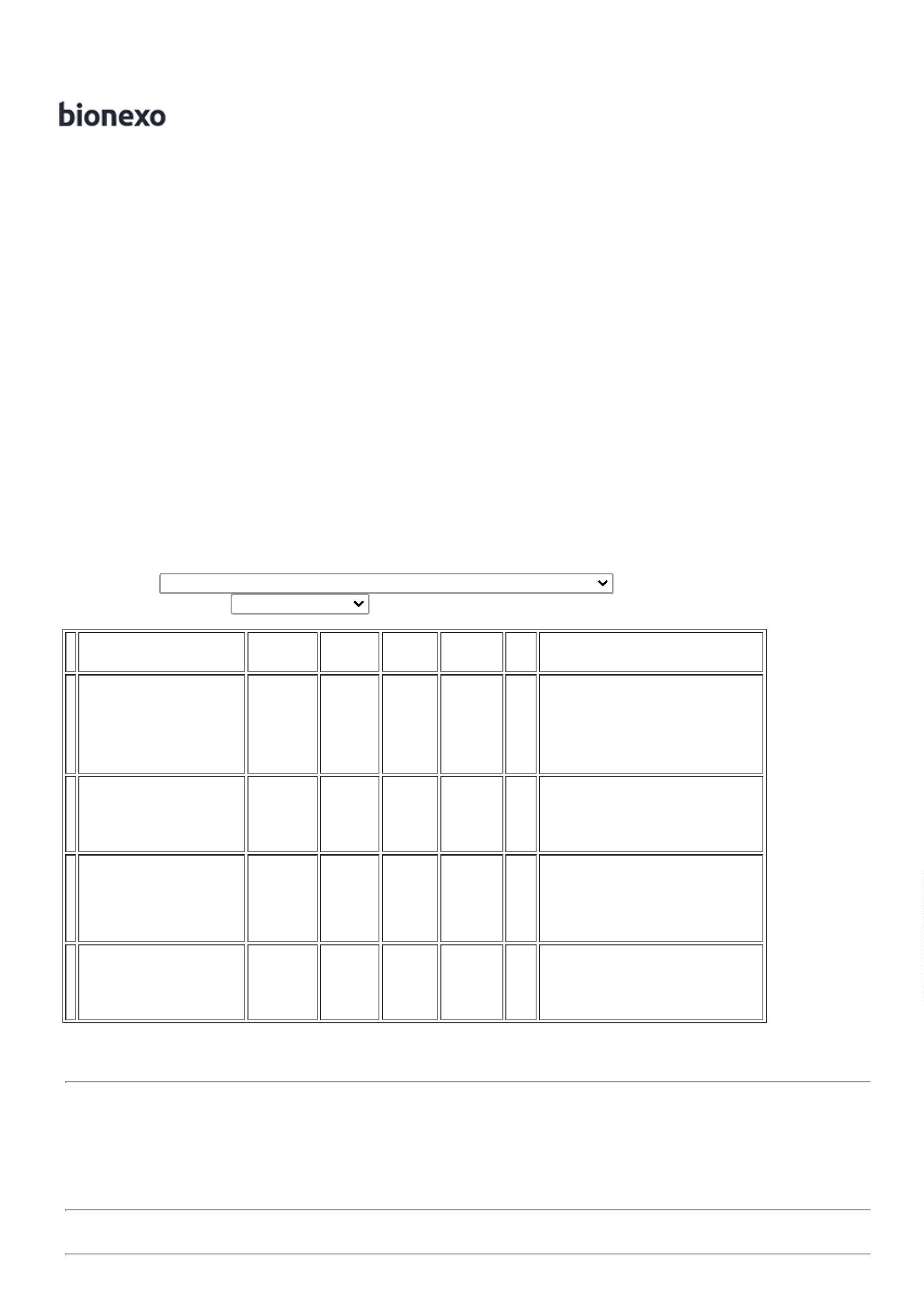 23/03/2023 09:26BionexoTotal de Itens da Cotação: 12Total de Itens Impressos: 1Programaçãode EntregaPreçoUnitárioValorTotalProdutoCódigoFabricante Embalagem FornecedorComentárioJustificativaQuantidadeUsuárioRosana DeOliveiraMouraCOVID 19 AGHECINSCIENTIFICC/20 - HECINSCIENTIFCPrazo depagamentonão atende a 3,9900instituição;TESTE RAPIDOCOVID-19 AGNASOFARINGEOCepalabLaboratoriosLtda EPPR$R$798,0000644124-CAIXAnull200 Unidade23/03/202309:24;1° 2° e 3°Cotaramincorretamente4° 5° e 7° nãoatingiramfaturamento 49,7500mínimo 6° nãorespondeu e-Rosana DeOliveiraMouraTIRA P/ TESTEDE GRAVIDEZNA URINA (Cepalabcx c/ 100 LaboratoriosLtda EPPTESTE RAPIDO DEBETA HCG - CAIXAR$R$99,5000718921-caixa com 1002 UnidadeHCG ), Cepalab23/03/202309:24mail dehomologação.TotalParcial:R$897,5000202.0Total de Itens da Cotação: 12Total de Itens Impressos: 2Programaçãode EntregaPreçoUnitárioValorTotalProdutoCódigoFabricante Embalagem FornecedorComentárioJustificativaQuantidadeUsuárioRosana DeOliveiraMouraCUBETAS PARAAPARELHO DECOAGULACAOCLOTIME -CUBETAS REDGleidsonRodriguesRanulfoPrazo depagamentonão atende a 1,0590instituição;COM MIXERMETALICO CXC/100 - CLOT -CLOTR$R$211,8000138708-CAIXAnull200 UnidadeEireli - Epp23/03/2023UNIDADE09:24TIRA REAGENTEP/ URANALISE 10AREAS C/DENSIDADE ->DESCRITIOS DEREFERENCIA NAPOSIÇÃOVERTICAL PARALEITURA, MARCAA TITULO DE;1°, 5° e 10°nãoresponderame-mail deTIRA DE URINARosana DeOliveiraMoura10 AREASFRASCO COM50 TIRAS -GleidsonRodriguesRanulfohomologaçãoR$57,0000R$399,000084766-CAIXAnull2° e 7° nãofaturam 3°, 4°,6°, 8° e 9° nãoatingiram7 Unidade1LABORCLIN -LABORCLINEireli - Epp23/03/202309:24REFERENCIABAYER E ROCHEOU EQUIVALENTEfaturamentomínimoTUBO PARACOLETA DESANGUE TAMPAAMARELA 4ML -PCT C/ 100Rosana DeOliveiraMouraTUBO GEL 3,5ML CX C/ 100 -BIOCON -GleidsonRodriguesRanulfo;1° respondeuincorretamente2° e 3° nãofatura.R$74,0000R$104157241573--CAIXAnullnull20 Pacote1.480,0000BIOCONEireli - Epp23/03/202309:24UNIDADES;1° respondeuTUBO PARACOLETA DESANGUE TAMPAROXA 4ML -incorretamente2° nãorespondeu e-mail deRosana DeOliveiraMouraTUBO EDTA K34 ML CX C/ 100- BIOCON -GleidsonRodriguesRanulfoR$45,5000R$682,500011RACK15 PacotePACOTE C/ 100UNIDADESBIOCONEireli - Epphomologação3° e 4° nãofaturam23/03/202309:24TotalParcial:R$242.02.773,3000Total de Itens da Cotação: 12Total de Itens Impressos: 4Programaçãode EntregaPreçoUnitárioValorTotalProdutoCódigoFabricante Embalagem FornecedorComentárioJustificativaQuantidadeUsuárioKIT COLORACAOHEMATOLOGICAPANOTICOKITCOLORACAOHEMATOLOGICAPANOTICO3X500ML -Rosana DeOliveiraMoura3X500ML -> KITPARA COLORAÇÃOHEMATOLOGICARAPIDAPANOTICO COMSOLUÇOES 1, 2, 3.PM DOSREIS LTDAR$37,6700R$226,020034470-UNDnull-6 Unidade23/03/202309:24LABORCLIN-UNIDADEhttps://bionexo.bionexo.com/jsp/RelatPDC/relat_adjudica.jsp2/3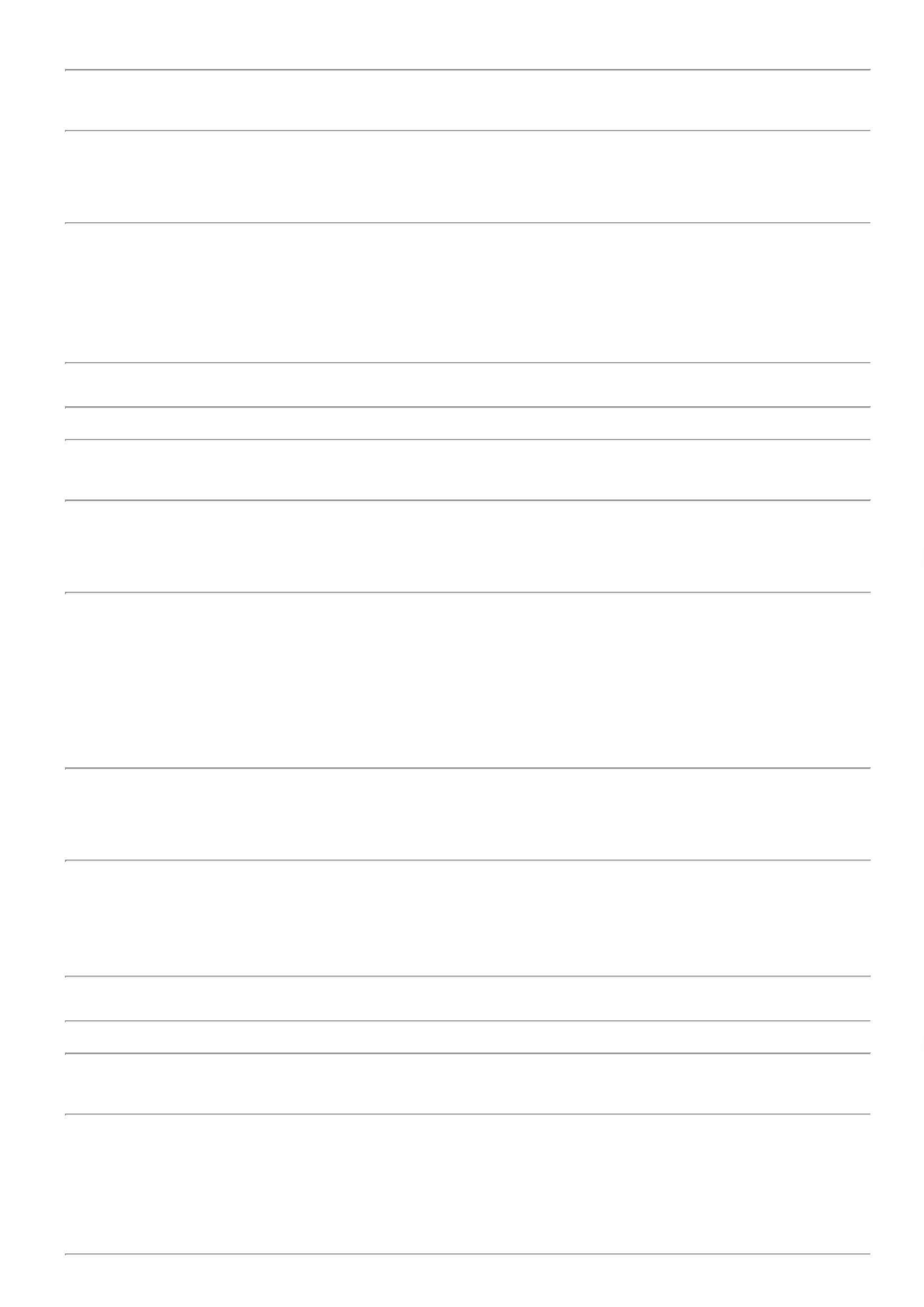 23/03/2023 09:26BionexoLAMINA P/MICROSCOPIAFOSCA CAIXALAMINA P/MICROSCOPIAC/ EXTR. FOSCAC/50 ->LAMINAS DEVIDRO COMPONTA FOSCACAIXA COM 50UNIDADES -PRECISIONRosana DeOliveiraMouraC/50 UNIDADES -;1° Não fatura>LAMINAS DEPM DOSREIS LTDAR$6,9800R$139,600046333-CXnull2° Não atingefaturamento.20 CaixaVIDRO COMPONTA FOSCACAIXA COM 50UNIDADES -CAIXA23/03/202309:24PONTEIRADESCARTAVELAMARELA 0 ARosana DeOliveiraMoura;1°, 2° e 4°200UL ->PONTEIRADESCARTAVELAMARELA 0 A200UL - CRALnão faturam 3°não respondeue-mail dePONTEIRAPM DOSREIS LTDAR$14,9000R$59,600054532-PCTnull4 PacoteUNIVERSAL CORAMARELA 0-200MICROLITROS -PACOTE COM23/03/202309:24homologação.1000 UNIDADES.TUBO A VACUO C/CITRATO TAMPAAZUL1.8 A 2ML ->TUBO EMACRILICO PARACOLETA DESANGUE A VACUO,DESCARTAVEL,ESTERIL, COMTAMPA PLASTICAPROTETORA, COMROTULO ADERIDOCONTENDONUMERO DE LOTEE PRAZO DEVALIDADE,VOLUME DE;1° RespondeuTUBO PLAST.VACUO TAMPAAZUL CITRATODE SODIO 3.2%1.8ML -Rosana DeOliveiraMouraincorretamente2° não fatura3° nãorespondeu e-mail dePM DOSREIS LTDAR$49,1000R$736,5000917735-PCTnull15 Pacote23/03/202309:24VACUPLASThomologação.ASPIRAÇÃO DEENTRE 1,8 A 2ML,CONTENDOCITRATO DESODIO 3,2%,PARACOAGULAÇÃO.PCT 100UNIDADESTUBO PARACOLETA FLURETOTAMPA CINZA 2ML-> TUBO PARACOLETA DE;1° e 2°SANGUE COMANTICOAGULANTEFLURETO DESODIO COMTAMPA DE CORCINZA COMTUBO PARACOLETAFLURETOrespondeuincorretamente3° e 5° nãofaturam 4° não 61,9000respondeu e-mail dehomologação.Rosana DeOliveiraMouraPM DOSREIS LTDAR$R$371,40001238969-PCTnull6 PacoteTAMPA CINZA2ML -23/03/202309:24VACUPLASTVOLUME DE 2MLEMBALAGEM COM100UNIDADES.TUBOPLASTICO. -UNIDADETotalParcial:R$51.01.533,1200Total de Itens da Cotação: 12Total de Itens Impressos: 5TotalGeral:R$510.07.375,4700Clique aqui para geração de relatório completo com quebra de páginahttps://bionexo.bionexo.com/jsp/RelatPDC/relat_adjudica.jsp3/3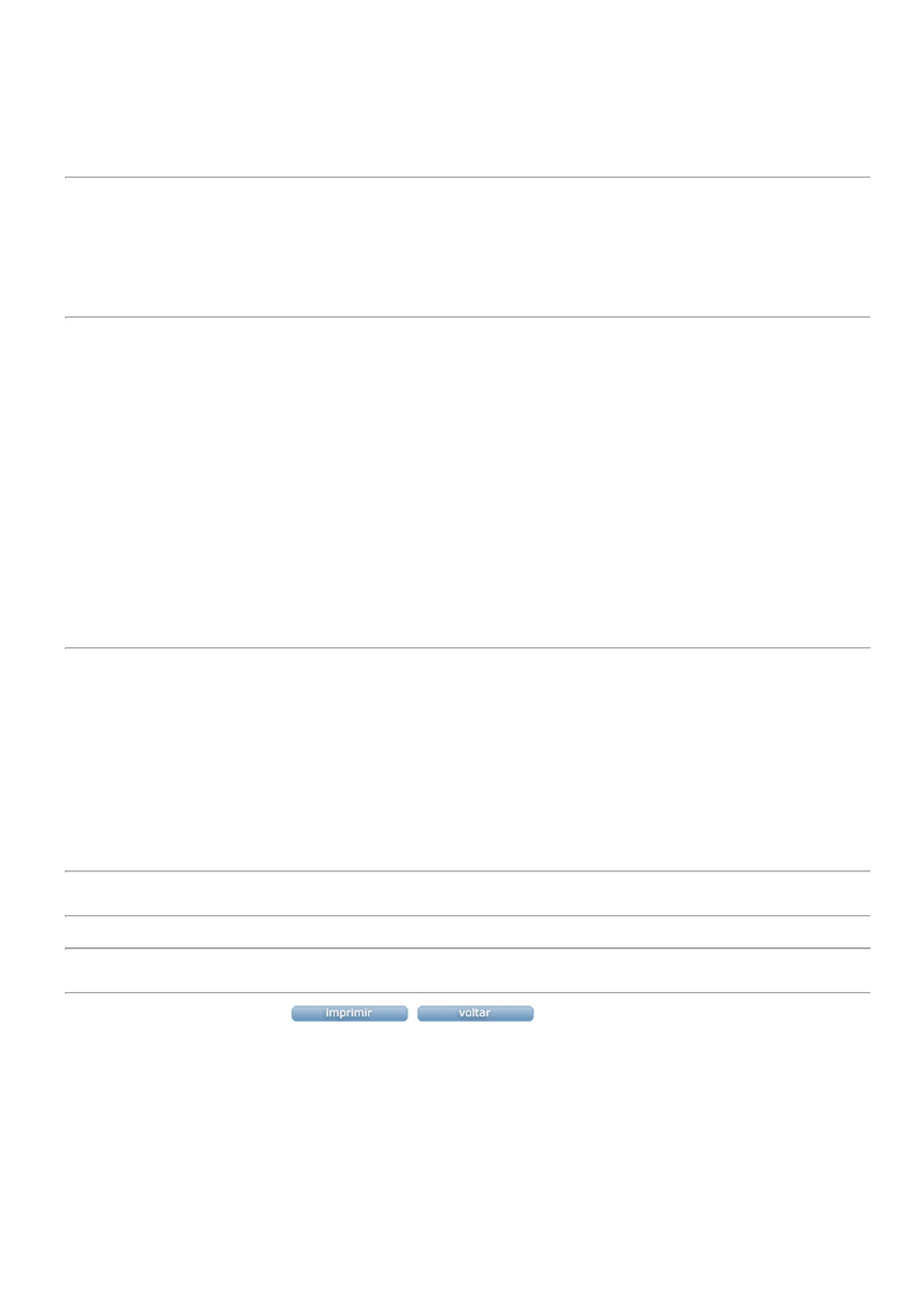 